Minuta Comité Ejecutivo Reunión CE11-2020 Sesión OrdinariaFecha: 		Jueves 16 de julio del 2020Hora: 		De 9:00 a.m. a 12:00 p.m.Modalidad:  	Virtual vía TeamsParticipantesAgendaSaludo Modificación de Indicadores Marco desempeño TBAvance en proceso de firma proyecto fondos adicionales a subvención VIH bajo mecanismo COVID19.Autoevaluación del MCP-ES/ Requisitos Elegibilidad 3 y 4Informe de Gastos sostenibilidad del MCP-ES al 30 de junioCarta solicitud ingreso al MCP-ESPuntos en reunión plenaria 23 de julioFecha próxima reuniónDesarrolloPunto 1: SaludoLa Lcda. Isabel Payés, brinda un cálido saludo a los presentes y agradece el tiempo tomado para conectarse a la reunión virtual, ninguno de los convocados tiene conflicto de interés con los puntos a tratar.Punto 2:  Modificación de Indicadores Marco desempeño TBDra. Guadalupe Flores comenta que tal como lo establecen los indicadores de cobertura establecidos en el marco de desempeño firmados entre el Fondo Mundial y MINSAL, para la subvención SLV–T– MOH 2019-2021, podrán ser ajustados en sus metas dependiendo de la notificación de los mismo del primer año de ejecución y tomando en consideración los aspectos siguientes:Tomando como referencia la estrategia FIN A LA TUBERCULOSIS en su sección 2 en la que establece metas y porcentajes a ser logrados en la reducción tanto de la Incidencia como en la Mortalidad para los periodos 2020 – 2025.Qué durante el periodo de enero a diciembre del 2019, el desempeño promedio reportado por el receptor principal (RP) de los cuatro indicadores de cobertura fue del 90% con un rango mínimo de los indicadores individuales de entre el 62% y el 120%. Las subvenciones de Tuberculosis han tenido calificaciones de A1 en los últimos 10 años excepto la del 2019 con nota de A2.La Pandemia del COVID19 ha afectado directamente las acciones de TB en la detección, seguimiento; las compras de insumos (OPS ha notificado que los cartuchos para Gene Xpert tendrán un retraso aproximado entre 20 a 30 semanas); el envío de muestras y el retiro de resultados de las mismas en los diferentes establecimientos de salud; así como el Hospital Nacional Saldaña ha dejado de ser el centro de referencia nacional de TB DR, debido a que sus instalaciones en su totalidad están siendo utilizados para la atención de pacientes con COVID19, por lo que la capacidad instalada a pacientes TB RR/MDR ha sido descentralizado para la atención siguiendo lineamientos específicos al tratamiento de los mismos.Las autoridades de salud han girado lineamientos para el manejo de la TB durante la pandemia de COVID19, para que los servicios de salud continúen con el mismo esfuerzo en la búsqueda y operatividad de las estrategias de prevención y control de la TB.En la misma línea en los centros penales, se han visto afectadas las actividades de detección de SR,  diagnóstico precoz  de la Tuberculosis en la población privada de libertad, dado que conforme ha avanzado la epidemia se han incrementado las medidas especiales de seguridad, como ejemplo en la actualidad los privados de libertad deben mantenerse dentro de las celdas las 24 horas del día, sin oportunidad de salir a los corredores o patios, por este nivel de confinamiento no ha sido posible darles continuidad a estas acciones y en cascada afectará los logros del indicador contractual; sin embargo el MINSAL ha reestructurado la red de toma, manejo y envío de muestras a fin de que se mantenga la oferta diagnóstica, este proceso ha sido aprobado por la OPS/OMS sede Washington y la sede de país, por lo que se recibió de parte de Dr. Franklin Hernández, el 8 de junio vía electrónica la aprobación de la propuesta planteada, por lo que se notificó sobre esto al Fondo Mundial, se envió el cuadro detalle con la justificación que detalla paso a paso como fue el proceso.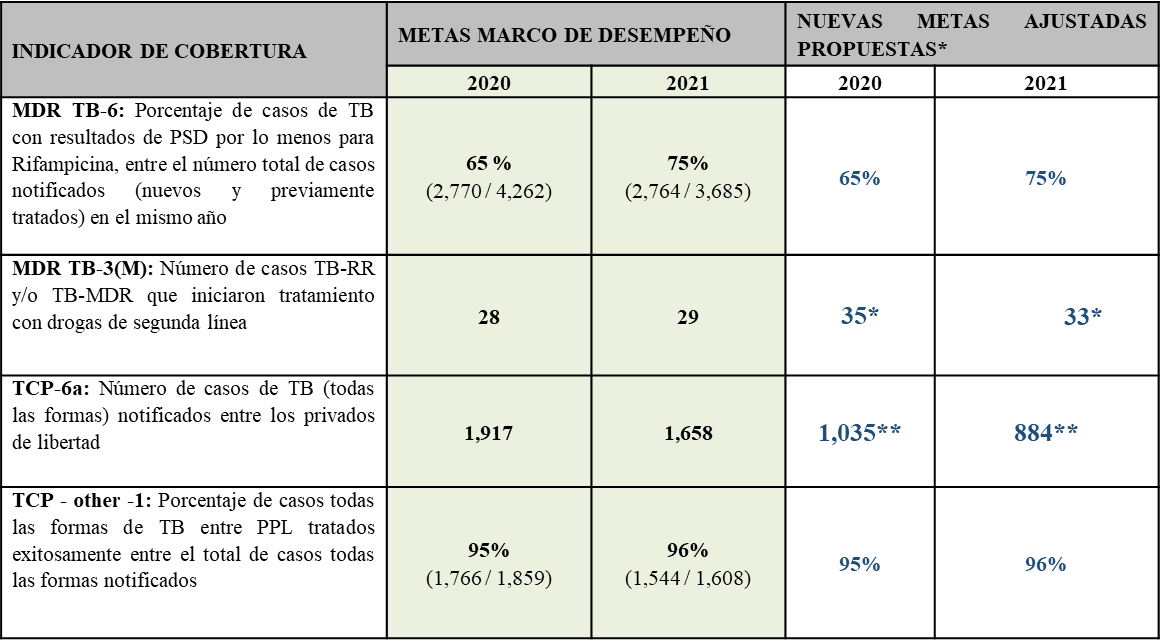 Recibimos la indicación de la gerente de portafolio, que es necesario actualizar el marco de desempeño con todas los cambios en las metas, los supuestos de los comentarios y además necesita  la aprobación del MCP-ES, que valide estos cambios a través de un email de parte de la presidenta y vicepresidente. Se ha preparado la ruta de los ajustes realizados en el marco de desempeño para cada indicador. En este contexto, se solicita aprobación del MCP-ES al ajuste de metas a los indicadores de cobertura del Marco de Desempeño de la Subvención SLV-T-MOH para año 2020 y 2021, a través de un mail de la Presidenta y Vicepresidente para completar este proceso. 
Este mensaje será enviado al donante con el Marco de Desempeño Actualizado para completar proceso.Intervenciones:Dr. Julio Garay: Esto se trabajó con todo el equipo del MINSAL, se contó con el apoyo técnico de la OPS/OMS sede país y se contó con la revisión y aprobación de la OPS/OMS sede Washington, en donde se trató de mantener todos los esfuerzos, era importante ajustar el año 2020 de forma inmediata, debido a la emergencia de la pandemia por COVID19, consideramos que también se puede modificar los del año 2021. Ya se enviaron todas las matrices en MINSAL, ISSS y penales, esperando cerrar el 27 de julio; los datos no son tan alentadores. El primer semestre se cuenta 1,127 casos, de seguir con esta proyección llegaremos a 2,200 casos como país; por los cierres de aeropuertos aun no han llegado las pruebas de Genexpert, pero esperamos recibirlos a finales de julio. Este marco de desempeño ha sido discutido ampliamente con los diferentes actores y sectores y se presenta al MCP para su aprobación, ya que estos indicadores son los que están sujetos a desembolso. Lcda. Marta Alicia de Magaña: Este punto necesita el respaldo del MCP-ES, técnicamente esto debe someterse a votación para presentarse a ratificación del pleno.Acuerdo:Por unanimidad el Comité Ejecutivo valida la presentación de indicadores modificados del marco de desempeño de TB presentados por MINSAL, el cual ya cuenta con el aval de OPS.Punto 3: Avance en proceso de firma proyecto fondos adicionales a subvención VIH bajo mecanismo COVID19.Dra. Ana Isabel Nieto comenta que se ha sostenido llamada con la gerente de portafolio, y se esta en la espera de la carta de implementación para avanzar en el proceso, la cual debe ser firmada por el señor ministro; se está trabajando en la redacción de la nota para enviarla a la gerencia de operaciones. El proceso interno es un poco burocrático, se ha tenido cambio de gerente nuevamente, a partir del martes pasado nombraron en sustitución del Ing. Lara a Lcda. Ana Irma Aguilar de Arteaga, quien es externa a salud, viene de cancillería, hay que ponerle en contexto del Fondo Mundial y las subvenciones, los compromisos grandes de país, que somos sujetos a monitoreo del MCP, a auditoría interna, de la corte de cuentas y del ALF, esperamos tener el espacio para poder hacer esta inducción, tenemos indicación precisa del despacho del ministro que cualquier documento que requiera firma de él debe pasar por revisión de su asesor jurídico. La propuesta está diseñado en términos bien específicos, los insumos que van para laboratorio nacional, regionales, los de hospitales, los de los SSR, los del CSSP, está bien detallado y claro. Esperamos tener carta requerida por parte del FM firmada entre lunes y martes y enviarla inmediatamente, pues es un requisito para que puedan proceder a enviarnos la carta de implementación, que también tendrá implicaciones en la enmienda del presupuesto actual de la subvención por el tema de las reprogramaciones. Desde la Unidad de Fondos Externos han hecho un trabajo excepcional, con el detalle de cada línea presupuestaria, sé agradece la labor de Lcda. Maria Isabel Mendoza y su equipo. En el presupuesto hubo algunas observaciones con respecto a los precios, algunos son precios que por compras multimillonarias desde FM no son los mismos que se han presentado en el presupuesto nuestro, porque ese precio no esta disponible en el mercado y ya se le explicó esto al ALF, para que también se consideren las especificaciones técnicas que se han solicitado para la protección del personal. La revisión minuciosa ya la hizo el ALF y esperamos que FM acepte la propuesta de caretas que se están solicitando. Se hizo incremento de algunos insumos por la variación de precios y se ha hecho el ajuste para adquirir un poco mas de insumos; cuando se tenga la carta de implementación, se procede a la elaboración de las ordenes de compra y hacer todo el proceso de adquisición y en el caso de Plan hacer la transferencia de todos los insumos que van a adquirir. Intervenciones:Lcda. María Isabel Mendoza: El presupuesto se trabajó en el formato enviado por el FM que ha sido exhaustivo, Plan también envió sus actividades, a la fecha aún seguimos ampliado información solicitada por el ALF, el FM envió un correo sobre los precios diferentes a los que se habían aprobado, por lo que se han tenido que ajustar. Solicitaron un resumen de lo trabajado y según al llamada sostenida ayer, el presupuesto ya esta aprobado, solo a la espera de la carta de implementación. Dra. Ana Isabel Nieto: En el caso de plan sobre la estrategia de comunicación, no aprobaron unas toallas húmedas que solicitaron y esto era alrededor de $5 mil dólares, esto se envió como anexo para que si lo aprueban se haga el ajuste y si no se trabaje como se había presentado.  Dr. Julio Garay: Ahora que hay cambios y hay que registrar nuevas firmas no se que tanto se retrasará, recién me entero de que procesos de compras deberían hacerse cuanto antes, ¿podríamos buscar otra alternativa de avanzar en el proceso?Lic. Patrice Bauduhin: ¿La reprogramación para el apoyo de distribución de ARV que fue preparada y enviada al FM, es la que queda en manos de FM para la aprobación y luego anexarla al presupuesto detallado? Dra. Ana Isabel Nieto: Efectivamente, esa es la que se envió como anexo y ha espera de valoración de la gerente de portafolio. Lic. Patrice Bauduhin: Si esta era un monto que estaba dentro de la cartera, por lo que se aprovechó incluir este monto restante.Lcda. María Isabel Mendoza: Así es, hay que elaborar el formato como se envía al FM, llevarlo a la nueva gerente, luego al ministro y la presentación al MCP, pero para avanzar por eso se envió como anexo al presupuesto detallado enviado. Lic. Patrice Bauduhin: Con respecto a la reprogramación que se aprobó para PLAN de los fondos COVID19, están incluidos unos EPP y otros elementos de sanitización quería aclarar si siempre seria comprado por PLAN o por MINSAL.Lcda. María Isabel Mendoza: Todas las reprogramaciones y recalendarizaciones serán directamente PLAN, pero todo lo que tiene que ver con COVID19 es a través MINSAL.Lic. Patrice Bauduhin: Al momento que se habló con el gerente de operaciones se habló de centralizar las compras a nivel de la solicitud de fondos adicionales, no lo de la reprogramación, esa fue aceptada con las líneas de EPP incluidas. Esto debe quedar claro antes de que se envíe la carta de implementación. Dra. Ana Isabel Nieto: Todo lo que es reprogramación es para ser adquirida por PLAN y en el caso de fondos adicionales será compra centralizada, en las reprogramaciones no se contempló pago de comisiones. Por otra parte, ha habido muchos cambios al interior del ministerio, debemos presentar los compromisos que tenemos y esperar las directrices que nos den las nuevas autoridades.Lcda. Marta Alicia de Magaña: Este punto también se llevará a la plenaria.Dra. Celina de Miranda: Hemos recibido una carta a nivel de Naciones Unidas para ver el tema de cooperación, en donde notifican que ESCO es la única institución autorizada por decreto para gestionar cooperación en cualquiera de sus modalidades y formas. Debemos analizar cuál será la vía para la presentación de subvenciones.Lic. Francisco Ortiz: No hay que preocuparse, ningún cambio en la política de cooperación puede ser retroactivo, además somos un mecanismo multisectorial.Punto 4: Autoevaluación del MCP-ES/ Requisitos Elegibilidad 3Lcda. Marta Alicia de Magaña comenta que esta es una revisión que debe realizarse en conjunto y ampliar la información que este comité considere detallar. Por lo que se revisa el Requisito 3.Intervenciones:Lcda. Marta Alicia de Magaña: En el requisito B donde se necesitan los CV de miembros, ya estamos en al recopilación, nos falta el de Michelle Arteaga ya que no hemos podido contactarla y también el de Isabel Payés, pero sabemos la limitante que tiene por estar fuera del país sin acceso a computadora. Tal vez el Lic. Francisco Ortiz nos puede apoyar con la compañera de su sector para que nos haga llegar el CV.Lic. Francisco Ortíz: Con gusto veo como la contacto para solicitarle el apoyo con el envío del CV.Lcda. Marta Alicia de Magaña: Para el requisito 3C estamos haciendo las coordinaciones con Dra. Flores e Ing. Romero para llevar a cabo visitas virtuales en seguimiento a los proyectos, en vista que no podemos visitar los centros de salud, también se había gestionado una visita con el proyecto ALEP y se había hablado con el Sr. William Hernández, pero creo que han hecho cambio de representante. Ing. Enrique Díaz: Siempre es Entreamigos, a través de Kevin Bautista por el tema de conflicto de interés. Lic. Francisco Ortíz: En los comentarios se debe mencionar que el MCP ha enfrentado la emergencia ante la pandemia, pues se ha mantenido las actividades con sesiones virtuales, no todas las otras instancias nacionales están funcionando como nosotros.Punto 5: Informe de Gastos sostenibilidad del MCP-ES al 30 de junioLcda. Marta Alicia de Magaña presenta el informe de resultados del MCP-ES al 30 de junio de 2020, el primer informe fue presentado en marzo. Se tiene un plan de trabajo anual de acuerdo con el siguiente detalle: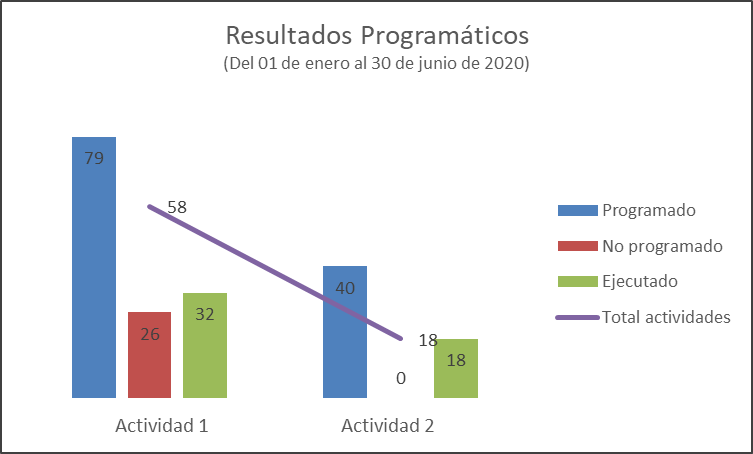 71% de ejecución anual, se ha sobrepasado las expectativas para este trimestre, a pesar de la cuarentena, hemos realizado las actividades en modalidad virtual.36% de ejecución anual, esto se debe a que hay una mínima erogación de gasto debido a que no se han realizado actividades presenciales, el dato de la actividad 2 corresponde a los costos directos, los cuales  se siguen realizando. Intervenciones: Lcda. Marta Alicia de Magaña: Tenemos diseñada una encuesta para identificar al interior del MCP-ES necesidades que puedan existir con el tema de conectividad para la participación en sesiones virtuales. El diseño de la encuesta pueden verlo en este enlace   https://forms.gle/2XaUTrkRGCH4aPnw9 esta encuesta será trasladada a los siguientes miembros: Enrique Díaz, Doris Alvarado, Irma Hernández, Rober Martínez, Rony Cantaderio, Esmeralda Sorto (sector PVS), Karla Guevara, Gabriel Escobar, Reina Espinoza, Consuelo Raymundo (poblaciones clave), Habely Coca, Michelle Arteaga, Francisco Ortiz (ONG´s), Sail Quintanilla y Giovanni Marroquin (sector OBF). Este sondeo se realizó considerando que no tienen un ingreso fijo. Solicitamos su aprobación.Lcda. Isabel Payés: Ya se hizo el análisis de cómo será el proceso de participación para poder realizar los diálogos.Lcda. Marta Alicia de Magaña: USAID realizó un dialogo que tuvo bastante participación y se debe a que la convocatorio fue publica y compartida ampliamente. Pensamos que podemos retomar la misma Logística.Lic. Francisco Ortiz: Quiero agradecer a Lcda. Marta Alicia de Magaña y Lcda. Karla Rivera por la labor de seguimiento que han realizado con todos los miembros para poder mantener el funcionamiento y las actividades de este mecanismo. Lcda. Isabel Payés: Se da por recibido el informe.Acuerdo:  se aprueba se envíe la encuesta a las personas mencionadas: Enrique Díaz, Doris Alvarado, Irma Hernández, Rober Martínez, Rony Cantaderio, Esmeralda Sorto (sector PVS y Malaria), Karla Guevara, Gabriel Escobar, Reina Espinoza, Consuelo Raymundo (poblaciones clave), Habely Coca, Michelle Arteaga, Francisco Ortiz (ONG´s), Sail Quintanilla y Giovanni Marroquin (sector OBF), y dependiendo de los resultados se pida la autorización al FM para apoyar a los compañeros que lo necesiten.Punto 6: Carta solicitud ingreso al MCP-ESLa Lcda. Marta Alicia de Magaña comenta que el 3 de julio recibió una solicitud de parte de Yasmina Chan, Coordinadora General de la Red Juvenil AMUGEN para formar parte de la membresía del MCP- ES, según algunas consultas realizadas esta ONG nace en Guatemala como una red que nació de la Asociacion Gente Nueva que fue sub receptor de Hivos y fue fundada por Iris Lopez quien trabajó en Programa de VIH y CONASIDA.En la carta comparten un documento que explica el trabajo que realizan y los datos de contacto de las personas que designan para participar en este mecanismo como sector juvenil. Se les brindó respuesta, explicando la funcionalidad del MCP-ES, que se desea conocer la labor de ellos representada acá en el país, ofreciendo una conferencia para ampliar la información del MCP-ES y del proceso para la incorporación de un nuevo sector. Como parte de la investigación se ha consultado con las secretarias técnicas de los MCP de centro y Sur América, si conocen esta ONG para que nos den una referencia, pero no tienen conocimiento de esta.Cuando no hay un sector conformado, se siguen diferentes procesos para el ingreso de un nuevo sector al mecanismo, la presentación de esta carta es un primer paso, en el correo se les ofreció una conferencia para poder asesorarles en los pasos a seguir.Intervenciones:Ing. Enrique Diaz: No conozco esa ONG.Dra. Celina de Miranda: Estuve buscando organizaciones para jóvenes por un proyecto que se tenia que presentar, y se hizo una investigación a través de INJUVE y no se tiene conocimiento de esta organización. Lic. Francisco Ortiz: Debe ser nueva esta red y por eso están gestionando contactos. Dra. Celina de Miranda: Pero en la carta mencionan los países donde tienen presencias, podríamos hacer la consulta con los diferentes contactos que tengamos.Lcda. Marta Alicia de Magaña: Hay que verificar que en el país estén trabajando como sector, pues si el MCP decide aceptar un sector más, deben modificarse lo estatutos, e incluir el nuevo sector y todo el proceso que se necesita, hasta llegar al proceso de elección.Dra. Celina de Miranda: En esa vía debe ser nuestra respuesta, seria bueno contar con el sector de jóvenes en este mecanismo.Lcda. Marta Alicia de Magaña: Si, se les ha ofrecido la conferencia para explicarles cual seria el proceso y se les compartieron los estatutos. Me indican si llevamos este punto al pleno.Lcda. Isabel Payés: Considero que aun no, me da la impresión de que esta ONG concibe al MCP como una coalición y solo se solicita el ingreso, con la información que se les envió probablemente estén haciendo su análisis. Si se vuelven a comunicar podría consultarles con que otras ong´s están trabajando. Punto 7: Puntos en reunión plenaria 23 de julioAvances del comité técnico de propuestasRatificación de Modificación de indicadores de TBAvance en la firma de fondos adicionales COVID19Informe de resultados del MCP-ES al 30 de junio de 2020Autoevaluación del MCP /Requisito 3Conversación con los representantes de la mesa de DDHH y VIHIntervenciones: Lic. Francisco Ortiz: Seria bueno colocar el punto de conversación con la mesa de DDHH y VIH al medio de la agenda, porque si se deja al final la mayoría se retira antes de terminar. Lcda. Marta Alicia de Magaña: El objetivo de dejarlo al final es para que tener la mayor cantidad de tiempo posible para la discusión, pero si están de acuerdo se puede dejar como penúltimo punto según lo solicita el Lic. Francisco Ortiz. Ing. Enrique Díaz: Estoy de acuerdo. Punto 8: Fecha próxima reuniónLa próxima reunión se realizará el día 13 de agosto de acuerdo con el plan de trabajo, por lo que serán enviados datos logísticos vía correo electrónico a través de la Directora Ejecutiva del MCP-ES.Firma_______________________Lcda. Isabel PayésPresidenta Requisitos/ Estándares Mínimos Requisitos/ Estándares Mínimos Requisitos/ Estándares MínimosIndicadorEjemplos de Criterios de Evaluación del DesempeñoEjemplos de documentaciónDocumentación Enviada
(Enlace para subir los anexos)Evaluación del cumplimientoComentariosERAEl MCP cuenta con un plan de monitoreo estratégico que detalla las actividades concretas, las responsabilidades individuales y/o de los sectores constituyentes, el calendario y el presupuesto de monitoreo estratégico.- El MCP tiene un plan de monitoreo estratégico completo que incluye actividades, responsabilidades, calendario y presupuestoEC- El plan de monitoreo estratégico está actualizado e incluye actividades, funciones, calendario y presupuesto.
IC- El plan de monitoreo estratégico no especifica las funciones, el calendario, ni el presupuesto.
NC- El plan de monitoreo estratégico es impreciso; o está obsoleto; o no existe plan de monitoreo estratégicoPlan de monitoreo estratégico
Acuerdo de financiamiento de MCP #N/D3. Fully compliantEl manual se actualiza periódicamente.ERBEl MCP ha designado un órgano permanente de monitoreo estratégico, con la experiencia y competencias necesarias para asegurar el monitoreo estratégico periódico. - El órgano de monitoreo estratégico tiene acceso a las siguientes competencias clave: (i) gestión financiera; (ii) conocimientos específicos de cada enfermedad; (iii) gestión de adquisiciones y suministros; y (iv) gestión de programa. El órgano de monitoreo estratégico debe estar compuesto por poblaciones clave afectadas y representante/s de personas que viven con las enfermedades o están afectadas por ellas.EC- El órgano de monitoreo estratégico tiene las cuatro competencias clave.
IC- El órgano de monitoreo estratégico ha sido actualizando para garantizar que cuenta con las competencias clave.
NC- El órgano de monitoreo estratégico no tiene ninguna de las cuatro competencias clave.Términos de referencia del órgano de monitoreo estratégico; nombres y currículos de los miembros del órgano de monitoreo estratégico #N/D3. Fully compliantSe cuenta con un comité nombrado en plenaria ME01-2020, que cumple con los criterios de competencias requeridas. se adjuntan los CV, el manual de monitoreo y la lista de miembros.ERBEl MCP ha designado un órgano permanente de monitoreo estratégico, con la experiencia y competencias necesarias para asegurar el monitoreo estratégico periódico. - Actas de reunión con fecha donde se documenta el nombramiento oficial o la elección de los miembros del órgano de monitoreo estratégico del MCP.EC- La documentación aporta listas de los miembros de un órgano de monitoreo estratégico oficial/permanente.
IC- El MCP ha creado un grupo de monitoreo estratégico ad hoc. 
NC- No existe documentación que demuestre la creación de un órgano de monitoreo estratégico o de un grupo de monitoreo estratégico ad hocActas de reunión del MCP#N/D3. Fully compliantActa ME01-2020 donde se conformó el comité de monitoreo ERCEl órgano de monitoreo estratégico o el MCP procuran obtener información de actores que no sean miembros del MCP y de personas que viven con las enfermedades y/o están afectadas por ellas. - Documentación justificativa de las consultas, incluidas las visitas de monitoreo estratégico realizadas por el órgano de monitoreo estratégico o el MCP, como mínimo una vez cada seis meses, donde se recojan las opiniones de no miembros del MCP y de personas que viven con las enfermedades y/o están afectadas por ellas o de poblaciones clave afectadas.EC- El órgano de monitoreo estratégico o el MCP ha realizado de manera proactiva consultas a las partes interesadas durante los últimos seis meses.
IC- El órgano de monitoreo estratégico o el MCP ha solicitado activamente opiniones, pero no han realizado consultas a las partes interesadas durante los últimos seis meses.
NC- No existe documentación sobre solicitud de opiniones o consultas a las partes interesadas en los últimos seis meses. Actas de reunión; comunicaciones por correo electrónico; informes sobre las consultas; informes sobre las visitas de monitoreo estratégico; y sitio web del MCP#N/D3. Fully compliantActas de Reuniones virtuales durante pandemia, informes de Visitas de campo de Malaria y TB. Diálogos de país, Reunión con otros actores de la respuesta. Soc. civil, afectados y cooperación. (se incluirán las sesiones con la CONAVIH para MEGAS y proyecto DDHH y Sostenibilidad donde se ha estado dando seguimiento al DLT.MSDEl órgano de monitoreo estratégico realiza actividades de monitoreo estratégico donde se debaten los problemas que plantea cada uno de los RP y se identifican los problemas, una posible reprogramación y la correspondiente reasignación de fondos entre las distintas actividades del programa, si fuese necesario.- Actas de reunión con fecha, informes o planes de trabajo que aporten pruebas de los diálogos trimestrales y el seguimiento realizado con cada uno de los RP.EC- El órgano de monitoreo estratégico se ha reunido dos veces con cada uno de los RP durante los últimos 12 meses. 
IC- El órgano de monitoreo estratégico se ha reunido una vez con uno o varios RP durante los últimos 12 meses.
NC- El órgano de monitoreo estratégico no se ha reunido con ningún RP durante los últimos 12 meses.                                Actas de reunión/informes del órgano de monitoreo estratégico; herramienta de monitoreo estratégico; plan de acción para corregir las deficiencias; y sitio web del MCP#N/D3. Fully compliantcolocar minutas de reuniones con comité ejecutivo ampliado y los tableros de mando. LINK a la página con los tableros y las minutas.MSEEl MCP toma decisiones y adopta medidas correctivas cuando se identifican problemas y retos.Siempre que se han detectado problemas y retos, el MCP ha tomado, durante los últimos seis meses, decisiones sobre los indicadores mínimos (i) de gestión, (ii) financieros y (iii) programáticos del monitoreo estratégico y ha llevado a cabo un seguimiento de las medidas correctivas.EC- El MCP ha documentado las decisiones y ha realizado un seguimiento de todas las medidas correctivas relacionadas con los indicadores mínimos de monitoreo estratégico durante los últimos 6 meses.
IC- El MCP ha documentado las decisiones, pero no ha realizado un seguimiento de todas las medidas correctivas relacionadas con los indicadores mínimos de monitoreo estratégico durante los últimos 6 meses.
NC- El MCP no ha documentado ninguna decisión o medida correctiva respecto a los indicadores mínimos de monitoreo estratégico durante los últimos 6 meses.Herramienta de monitoreo estratégico; plan de acción para corregir las deficiencias; actas de reunión del órgano de monitoreo estratégico#N/D3. Fully compliantse da seguimiento a los proyectos de manera continua, se mantiene comunicación permanente y franca con los RP y SR, cuando hay problemas se hablan abiertamente y se buscan soluciones conjuntas. Se da seguimiento hasta solucionar el problema. Colocar actas de reuniones donde se debaten problemas de los proyectos.MSFEl MCP comparte trimestralmente los resultados del monitoreo estratégico con la Secretaría del Fondo Mundial y las partes interesadas nacionales a través del proceso definido en su Plan de monitoreo estratégico.-  Pruebas del(los) informe(s) de monitoreo estratégico que se comparten trimestralmente con las partes interesadas del país y la Secretaría del Fondo Mundial de manera oportuna (en un plazo de un mes desde la reunión del órgano de monitoreo estratégico).EC- Durante los últimos 6 meses, se han publicado/distribuido ampliamente informes de monitoreo estratégico de manera oportuna (en un plazo de un mes desde la reunión trimestral de toma de decisiones).
IC- Durante los últimos 6 meses, se han publicado/distribuido ampliamente informes de monitoreo estratégico, pero no se ha hecho de manera oportuna (en un plazo de un mes desde la reunión trimestral de toma de decisiones).
NC- No se ha publicado ni distribuido ampliamente ningún informe de monitoreo estratégico en los últimos 6 meses.  Adjuntar archivo o pegue el enlace al archivo  Click here to attach a file 

 

 
 
            Informes de monitoreo estratégico; comunicaciones por correo electrónico; sitio web del MCP#N/D3. Fully compliantSe mantiene comunicación con la secretaria del FM a través de fono conferencias, se comparten las actas de las reuniones plenarias incluidas las de monitoreo, Adicionalmente toda la información producida por el MCP, como son, agendas y actas de reuniones plenarias, informes de visitas de campo, tableros de mando, y demás actividades, son colocadas en nuestra página web para acceso público de manera sistemática y permanente. colocar link a la paginas y actas los tableros,ActividadesProgramadas EjecutadasNo programadasComentarios 1.1 Plenarias632Se realizaron 2 adicionales 1.2 Monitoreo63Realizadas según lo programado1.3 Com Ejecutivo1055Debido a las situaciones presentadas ha sido necesario realizar más reuniones1.4 Com Conjunto42Realizadas según lo programado1.5 Movilización123A partir de marzo no hubo reuniones presenciales1.6 Visitas campo821Se programaron 8, y el FM solicitó que se monitorearan los proyectos regionales, por lo que la no programada corresponde a la visita Engage TB realizada en febrero. 1.7 Planes de trabajo30Se está tratando de programar para el próximo trimestre.1.8 Fortalecimiento 10Se está trabajando el taller virtual de ética, se espera para finales de julio. Hay avances con PASMO para taller virtual en juntas directivas para el mes de sept.1.9 Retiro anual10Programado para nov.1.10 Comunicaciones1687Se agregaron 7 micro boletines para informar en la pandemia.1.11 Com Propuestas12611Las sesiones adicionales corresponden a la preparación de solicitud de fondos adicionales7932262.1 Staff136Según lo programado2.2 Administración 126Según lo programado2.3 Papelería20Debido a la cuarentena no se realizó la compra programada2.4 Equipo Electrónico10Proceso de cotización de las tablets para monitoreo.2.5 Overhead126Según lo programado40180TOTALES1195026